表4第六批全国老中医药专家学术经验继承工作典籍学习心得起止时间：2018年1月 1日至 2018 年 12 月31日继承人姓名王广青指导老师姓名王力宁著作名称、读书篇数：《黄帝内经·素问》著作名称、读书篇数：《黄帝内经·素问》著作名称、读书篇数：《黄帝内经·素问》著作名称、读书篇数：《黄帝内经·素问》心得体会（要求理论联系实际、有分析）学习《黄帝内经》“治未病”心得                      健脾益气合剂在复感儿治疗中的应用体现“治未病”一词首见于《黄帝内经》之《素问·四气调神论》篇：“是故圣人不治已病治未病，不治已乱治未乱，此之谓也。夫病已成而后药之，乱已成而后治之，譬犹渴而穿井，斗而铸锥，不亦晚乎！”强调治未病的重要性。采取预防或治疗手段，防止疾病发生、发展的方法，是中医治则学说的基本法则，是中医药学的核心理念之一。 《丹溪心法·不治已病治未病》中也有说:“与其救疗于有疾之后，不若摄养于无疾之先。盖疾成而后药者，徒劳而已。是故已病而不治，所以为医家之法；未病而先治，所以明摄生之理。长如是则思患而预防之者，何患之有哉？此圣人不治已病治未病之意也。” 中医治未病主要有三层意思。一是“未病先防”，预防疾病发生；二是对疾病的早发现、早诊断、早治疗；三是“既病防变”，防止疾病发展。吾师行医数十载，始终秉承者“治未病”理念，20余年前研制的系列抗复感合剂防治小儿反复呼吸道，疗效显著，在临床上反复得以印证。充分体现了“治未病”的思想。小儿反复呼吸道感染是儿童期最常见的疾病之一。主要责于肺、脾、肾三脏不足，加之喂养不当、调护失宜，一旦六淫之邪侵袭即可发病。正气虚卫外不固，则屡感外邪，邪毒久恋，稍愈又作，故呈反复不已之势。现代医学认为该病与免疫功能低下及体质虚弱有关。临床实践中发现,反复呼吸道感染患儿存在脾常不足、肺常亏虚的特点。反复呼吸道感染, 屡伤肺脾, 加之部分患儿在急性感染期可因滥用抗生素造成体内菌群失调等毒副作用影响 ,或用中药表散 、寒凉太过 ,致使正气更虚。影响体内免疫系统作用 ,降低机体抗感染 、抗病毒的能力 ,说明肺脾功能不足是造成小儿反复呼吸道感染的主要病理基础 。反复呼吸道感染患儿在急性呼吸道感染后的间歇期多表现有肺脾气虚 、肺脾阴虚及脾虚肝旺等不同证型。其中肺脾气虚型尤为常见。故“健脾益气合剂”的应用也是最多的。健脾益气合剂由黄芪、党参、白术、陈皮、浮小麦、鸡内金等药组成。方中黄芪、党参共为君药， 二药同归脾、肺经， 能益气升阳、健脾固表， 使肺卫得固， 纳化健运; 白术健脾益气，被前人誉之为“脾脏补气健脾第一要药”; 陈皮理气健脾、燥湿化痰; 浮小麦固表止汗; 鸡内金消食健胃。诸药合用能健脾气、益肺气以培土生金， 中焦得运， 肺卫得固， 免疫力增强，“正气存内，邪不可干”。将中医“治未病”的特色和优势加以发扬，在人们未病之前采取应对措施而不是病后用药，将会给民众带来更多的健康利益，但当前“看病难、看病贵”依然是我国医疗卫生工作面临的突出问题。而中医的防治原则始终贯穿着“简、便、廉、验” 的思想。但是目前临床上的中医辨证治疗大多还是使用煎熬汤剂的传统方式 , 这种不方便服用 、不适应人口流动性大的用药方式 , 使中医至少减少了 1/3 ～ 1/2 的服务对象。健脾益气合剂,不仅满足了辨证论治的治疗要求 , 同时又在剂型上改变了传统的中药汤剂的煎煮方式 ,节省了时间和药源 ,家长与患儿易于接受 ,防治小儿反复呼吸道感染安全 、有效 、经济，为节省更多的医疗费用作出了贡献。为弘扬中医药传统文化，弘扬中医药特色优势，对实现中医药事业又好又快发展具有重要的引领和带动作用。在跟师临证和自己独立临床过程中，应有此药防治小儿反复呼吸道感染均见奇效，得到患儿家长的一致认可。                                签名：王广青                                  2018年3月 20日心得体会（要求理论联系实际、有分析）学习《黄帝内经》“治未病”心得                      健脾益气合剂在复感儿治疗中的应用体现“治未病”一词首见于《黄帝内经》之《素问·四气调神论》篇：“是故圣人不治已病治未病，不治已乱治未乱，此之谓也。夫病已成而后药之，乱已成而后治之，譬犹渴而穿井，斗而铸锥，不亦晚乎！”强调治未病的重要性。采取预防或治疗手段，防止疾病发生、发展的方法，是中医治则学说的基本法则，是中医药学的核心理念之一。 《丹溪心法·不治已病治未病》中也有说:“与其救疗于有疾之后，不若摄养于无疾之先。盖疾成而后药者，徒劳而已。是故已病而不治，所以为医家之法；未病而先治，所以明摄生之理。长如是则思患而预防之者，何患之有哉？此圣人不治已病治未病之意也。” 中医治未病主要有三层意思。一是“未病先防”，预防疾病发生；二是对疾病的早发现、早诊断、早治疗；三是“既病防变”，防止疾病发展。吾师行医数十载，始终秉承者“治未病”理念，20余年前研制的系列抗复感合剂防治小儿反复呼吸道，疗效显著，在临床上反复得以印证。充分体现了“治未病”的思想。小儿反复呼吸道感染是儿童期最常见的疾病之一。主要责于肺、脾、肾三脏不足，加之喂养不当、调护失宜，一旦六淫之邪侵袭即可发病。正气虚卫外不固，则屡感外邪，邪毒久恋，稍愈又作，故呈反复不已之势。现代医学认为该病与免疫功能低下及体质虚弱有关。临床实践中发现,反复呼吸道感染患儿存在脾常不足、肺常亏虚的特点。反复呼吸道感染, 屡伤肺脾, 加之部分患儿在急性感染期可因滥用抗生素造成体内菌群失调等毒副作用影响 ,或用中药表散 、寒凉太过 ,致使正气更虚。影响体内免疫系统作用 ,降低机体抗感染 、抗病毒的能力 ,说明肺脾功能不足是造成小儿反复呼吸道感染的主要病理基础 。反复呼吸道感染患儿在急性呼吸道感染后的间歇期多表现有肺脾气虚 、肺脾阴虚及脾虚肝旺等不同证型。其中肺脾气虚型尤为常见。故“健脾益气合剂”的应用也是最多的。健脾益气合剂由黄芪、党参、白术、陈皮、浮小麦、鸡内金等药组成。方中黄芪、党参共为君药， 二药同归脾、肺经， 能益气升阳、健脾固表， 使肺卫得固， 纳化健运; 白术健脾益气，被前人誉之为“脾脏补气健脾第一要药”; 陈皮理气健脾、燥湿化痰; 浮小麦固表止汗; 鸡内金消食健胃。诸药合用能健脾气、益肺气以培土生金， 中焦得运， 肺卫得固， 免疫力增强，“正气存内，邪不可干”。将中医“治未病”的特色和优势加以发扬，在人们未病之前采取应对措施而不是病后用药，将会给民众带来更多的健康利益，但当前“看病难、看病贵”依然是我国医疗卫生工作面临的突出问题。而中医的防治原则始终贯穿着“简、便、廉、验” 的思想。但是目前临床上的中医辨证治疗大多还是使用煎熬汤剂的传统方式 , 这种不方便服用 、不适应人口流动性大的用药方式 , 使中医至少减少了 1/3 ～ 1/2 的服务对象。健脾益气合剂,不仅满足了辨证论治的治疗要求 , 同时又在剂型上改变了传统的中药汤剂的煎煮方式 ,节省了时间和药源 ,家长与患儿易于接受 ,防治小儿反复呼吸道感染安全 、有效 、经济，为节省更多的医疗费用作出了贡献。为弘扬中医药传统文化，弘扬中医药特色优势，对实现中医药事业又好又快发展具有重要的引领和带动作用。在跟师临证和自己独立临床过程中，应有此药防治小儿反复呼吸道感染均见奇效，得到患儿家长的一致认可。                                签名：王广青                                  2018年3月 20日心得体会（要求理论联系实际、有分析）学习《黄帝内经》“治未病”心得                      健脾益气合剂在复感儿治疗中的应用体现“治未病”一词首见于《黄帝内经》之《素问·四气调神论》篇：“是故圣人不治已病治未病，不治已乱治未乱，此之谓也。夫病已成而后药之，乱已成而后治之，譬犹渴而穿井，斗而铸锥，不亦晚乎！”强调治未病的重要性。采取预防或治疗手段，防止疾病发生、发展的方法，是中医治则学说的基本法则，是中医药学的核心理念之一。 《丹溪心法·不治已病治未病》中也有说:“与其救疗于有疾之后，不若摄养于无疾之先。盖疾成而后药者，徒劳而已。是故已病而不治，所以为医家之法；未病而先治，所以明摄生之理。长如是则思患而预防之者，何患之有哉？此圣人不治已病治未病之意也。” 中医治未病主要有三层意思。一是“未病先防”，预防疾病发生；二是对疾病的早发现、早诊断、早治疗；三是“既病防变”，防止疾病发展。吾师行医数十载，始终秉承者“治未病”理念，20余年前研制的系列抗复感合剂防治小儿反复呼吸道，疗效显著，在临床上反复得以印证。充分体现了“治未病”的思想。小儿反复呼吸道感染是儿童期最常见的疾病之一。主要责于肺、脾、肾三脏不足，加之喂养不当、调护失宜，一旦六淫之邪侵袭即可发病。正气虚卫外不固，则屡感外邪，邪毒久恋，稍愈又作，故呈反复不已之势。现代医学认为该病与免疫功能低下及体质虚弱有关。临床实践中发现,反复呼吸道感染患儿存在脾常不足、肺常亏虚的特点。反复呼吸道感染, 屡伤肺脾, 加之部分患儿在急性感染期可因滥用抗生素造成体内菌群失调等毒副作用影响 ,或用中药表散 、寒凉太过 ,致使正气更虚。影响体内免疫系统作用 ,降低机体抗感染 、抗病毒的能力 ,说明肺脾功能不足是造成小儿反复呼吸道感染的主要病理基础 。反复呼吸道感染患儿在急性呼吸道感染后的间歇期多表现有肺脾气虚 、肺脾阴虚及脾虚肝旺等不同证型。其中肺脾气虚型尤为常见。故“健脾益气合剂”的应用也是最多的。健脾益气合剂由黄芪、党参、白术、陈皮、浮小麦、鸡内金等药组成。方中黄芪、党参共为君药， 二药同归脾、肺经， 能益气升阳、健脾固表， 使肺卫得固， 纳化健运; 白术健脾益气，被前人誉之为“脾脏补气健脾第一要药”; 陈皮理气健脾、燥湿化痰; 浮小麦固表止汗; 鸡内金消食健胃。诸药合用能健脾气、益肺气以培土生金， 中焦得运， 肺卫得固， 免疫力增强，“正气存内，邪不可干”。将中医“治未病”的特色和优势加以发扬，在人们未病之前采取应对措施而不是病后用药，将会给民众带来更多的健康利益，但当前“看病难、看病贵”依然是我国医疗卫生工作面临的突出问题。而中医的防治原则始终贯穿着“简、便、廉、验” 的思想。但是目前临床上的中医辨证治疗大多还是使用煎熬汤剂的传统方式 , 这种不方便服用 、不适应人口流动性大的用药方式 , 使中医至少减少了 1/3 ～ 1/2 的服务对象。健脾益气合剂,不仅满足了辨证论治的治疗要求 , 同时又在剂型上改变了传统的中药汤剂的煎煮方式 ,节省了时间和药源 ,家长与患儿易于接受 ,防治小儿反复呼吸道感染安全 、有效 、经济，为节省更多的医疗费用作出了贡献。为弘扬中医药传统文化，弘扬中医药特色优势，对实现中医药事业又好又快发展具有重要的引领和带动作用。在跟师临证和自己独立临床过程中，应有此药防治小儿反复呼吸道感染均见奇效，得到患儿家长的一致认可。                                签名：王广青                                  2018年3月 20日心得体会（要求理论联系实际、有分析）学习《黄帝内经》“治未病”心得                      健脾益气合剂在复感儿治疗中的应用体现“治未病”一词首见于《黄帝内经》之《素问·四气调神论》篇：“是故圣人不治已病治未病，不治已乱治未乱，此之谓也。夫病已成而后药之，乱已成而后治之，譬犹渴而穿井，斗而铸锥，不亦晚乎！”强调治未病的重要性。采取预防或治疗手段，防止疾病发生、发展的方法，是中医治则学说的基本法则，是中医药学的核心理念之一。 《丹溪心法·不治已病治未病》中也有说:“与其救疗于有疾之后，不若摄养于无疾之先。盖疾成而后药者，徒劳而已。是故已病而不治，所以为医家之法；未病而先治，所以明摄生之理。长如是则思患而预防之者，何患之有哉？此圣人不治已病治未病之意也。” 中医治未病主要有三层意思。一是“未病先防”，预防疾病发生；二是对疾病的早发现、早诊断、早治疗；三是“既病防变”，防止疾病发展。吾师行医数十载，始终秉承者“治未病”理念，20余年前研制的系列抗复感合剂防治小儿反复呼吸道，疗效显著，在临床上反复得以印证。充分体现了“治未病”的思想。小儿反复呼吸道感染是儿童期最常见的疾病之一。主要责于肺、脾、肾三脏不足，加之喂养不当、调护失宜，一旦六淫之邪侵袭即可发病。正气虚卫外不固，则屡感外邪，邪毒久恋，稍愈又作，故呈反复不已之势。现代医学认为该病与免疫功能低下及体质虚弱有关。临床实践中发现,反复呼吸道感染患儿存在脾常不足、肺常亏虚的特点。反复呼吸道感染, 屡伤肺脾, 加之部分患儿在急性感染期可因滥用抗生素造成体内菌群失调等毒副作用影响 ,或用中药表散 、寒凉太过 ,致使正气更虚。影响体内免疫系统作用 ,降低机体抗感染 、抗病毒的能力 ,说明肺脾功能不足是造成小儿反复呼吸道感染的主要病理基础 。反复呼吸道感染患儿在急性呼吸道感染后的间歇期多表现有肺脾气虚 、肺脾阴虚及脾虚肝旺等不同证型。其中肺脾气虚型尤为常见。故“健脾益气合剂”的应用也是最多的。健脾益气合剂由黄芪、党参、白术、陈皮、浮小麦、鸡内金等药组成。方中黄芪、党参共为君药， 二药同归脾、肺经， 能益气升阳、健脾固表， 使肺卫得固， 纳化健运; 白术健脾益气，被前人誉之为“脾脏补气健脾第一要药”; 陈皮理气健脾、燥湿化痰; 浮小麦固表止汗; 鸡内金消食健胃。诸药合用能健脾气、益肺气以培土生金， 中焦得运， 肺卫得固， 免疫力增强，“正气存内，邪不可干”。将中医“治未病”的特色和优势加以发扬，在人们未病之前采取应对措施而不是病后用药，将会给民众带来更多的健康利益，但当前“看病难、看病贵”依然是我国医疗卫生工作面临的突出问题。而中医的防治原则始终贯穿着“简、便、廉、验” 的思想。但是目前临床上的中医辨证治疗大多还是使用煎熬汤剂的传统方式 , 这种不方便服用 、不适应人口流动性大的用药方式 , 使中医至少减少了 1/3 ～ 1/2 的服务对象。健脾益气合剂,不仅满足了辨证论治的治疗要求 , 同时又在剂型上改变了传统的中药汤剂的煎煮方式 ,节省了时间和药源 ,家长与患儿易于接受 ,防治小儿反复呼吸道感染安全 、有效 、经济，为节省更多的医疗费用作出了贡献。为弘扬中医药传统文化，弘扬中医药特色优势，对实现中医药事业又好又快发展具有重要的引领和带动作用。在跟师临证和自己独立临床过程中，应有此药防治小儿反复呼吸道感染均见奇效，得到患儿家长的一致认可。                                签名：王广青                                  2018年3月 20日指导老师批阅意见（要有针对性和指导性，能体现指导老师的学术和水平）：小儿肺娇易病，肺为娇脏，主宣发，外合皮毛，主一身之表。小儿肺气宣发功能尚不健全，腠理不密，固表抗邪功能较弱。脾为后天之本，培土方能生金。本方制剂能健脾气、益肺气以培土生金， 中焦得运， 肺卫得固， 免疫力增强。在潜在易感体质患儿及呼吸道急性期好转后休息期使用，充分体现了中医治未病 “未病先防”、 “既病防变”的理念。签名：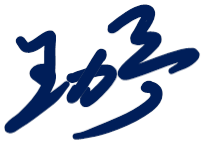 年   月   日指导老师批阅意见（要有针对性和指导性，能体现指导老师的学术和水平）：小儿肺娇易病，肺为娇脏，主宣发，外合皮毛，主一身之表。小儿肺气宣发功能尚不健全，腠理不密，固表抗邪功能较弱。脾为后天之本，培土方能生金。本方制剂能健脾气、益肺气以培土生金， 中焦得运， 肺卫得固， 免疫力增强。在潜在易感体质患儿及呼吸道急性期好转后休息期使用，充分体现了中医治未病 “未病先防”、 “既病防变”的理念。签名：年   月   日指导老师批阅意见（要有针对性和指导性，能体现指导老师的学术和水平）：小儿肺娇易病，肺为娇脏，主宣发，外合皮毛，主一身之表。小儿肺气宣发功能尚不健全，腠理不密，固表抗邪功能较弱。脾为后天之本，培土方能生金。本方制剂能健脾气、益肺气以培土生金， 中焦得运， 肺卫得固， 免疫力增强。在潜在易感体质患儿及呼吸道急性期好转后休息期使用，充分体现了中医治未病 “未病先防”、 “既病防变”的理念。签名：年   月   日指导老师批阅意见（要有针对性和指导性，能体现指导老师的学术和水平）：小儿肺娇易病，肺为娇脏，主宣发，外合皮毛，主一身之表。小儿肺气宣发功能尚不健全，腠理不密，固表抗邪功能较弱。脾为后天之本，培土方能生金。本方制剂能健脾气、益肺气以培土生金， 中焦得运， 肺卫得固， 免疫力增强。在潜在易感体质患儿及呼吸道急性期好转后休息期使用，充分体现了中医治未病 “未病先防”、 “既病防变”的理念。签名：年   月   日